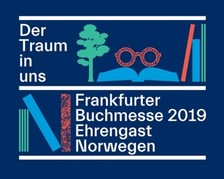 Medienliste Literatur aus Norwegen




VerfasserStandortTitelBuchungsnrRagde, Anne B.Das LügenhausDR  Rag01031625Ragde, Anne B.EinsiedlerkrebseDR  Rag01016512Gaarder, JosteinDie Frau mit dem roten TuchDR  Gaa01017968Knausgård, Karl OSterbenDR  Kna01032088Knausgård, Karl OLiebenDR  Kna01030410Ullmann, LinnDas VerschwiegeneDR  Ull01023603Mytting, LarsDie Birken wissen's nochDR  Myt01031186Stroksnes, Morten.Das Buch vom MeerDR  Str01029360Ørstavik, HanneLiebeDR  Ørs01031699Gaarder, JosteinEin treuer FreundDR  Gaa01030138Ragde, Anne B.Sonntags in TrondheimDR  Rag01030976Lykke, NinaAufruhr in mittleren JahrenDR  Lyk01033007Lunde, MajaDie Geschichte des WassersDR  Lun01031762Mytting, LarsDie Glocke im SeeDR  Myt01034219Ragde, Anne B.Die LiebhaberDR  Rag01034615Mytting, LarsDie Glocke im SeeDR  Myt01034240Holt, AnneDer norwegische GastDR.D  HOL  01025046Holt, Anne ...KammerflimmernDR.D  Hol01021700Nesbo, JoKomaDR.D  Nes01024258Holt, AnneSchattenkindDR.D  01025131Nesbo, JoDer SohnDR.D  Nes01026207Holt, Anne ...InfarktDR.D  Hol01027650Sveen, GardDer letzte PilgerDR.D  01029039Holt, AnneEin kalter FallDR.D  Hol01030081Holt, AnneIn Staub und AscheDR.D  Hol01033734Farovik, TorIn Buddhas GärtenEL  Far01015647Mross, PeterSkandinavienEL.E  Ska01011983NorwegenEL.E  Nor01018972Göhlich, SusanneJuri fliegt zu den SternenJD  Göh01024731Hole, StianAnnas HimmelJD  Hol01024454Hole, StianMorkels AlphabetJD  Hol01033256Torseter, ØyvindDer siebente Bruder oder Das H...JD.C  Tor01030953Volden, Ingrid Ov...Unendlich mal unendlich mal mehrJE  Vol01033601Frohde, LivEin Hund für JakobJE  Fro01031744Gaarder, JosteinDas OrangenmädchenJE  Gaa01011650Lian, TorunAdams gesammelte KatastrophenJE  Lia01016111Parr, MariaSommersprossen auf den KnienJE  PAR  01019267Gaarder, Jostein2084JE  Gaa01024011Kringeland Hald, ...Vielleicht dürfen wir bleibenJE  Kri01026655Peers, BobbieWilliam WentonJE  Pee01031022Pettersen, SiriOdinskindJE  Pet01033793Øvreås, HåkonSuper LauraJE  Øvr01034722Kagge, ErlingStillePP  Kag01033236Hamsun, KnutHunger [Tonträger]TD  Hun01018833Vikene, GunnarRettet TriggerTT  Ret01021828Engmark, AsleikMein Freund KnertenTT  Mei01031690Engmark, AsleikKnerten traut sichTT  Kne0103169417.10.20191Seite